ศูนย์การท่องเที่ยวสิบสองปันนา - เชียงราย ประเทศไทย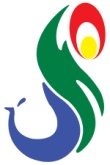 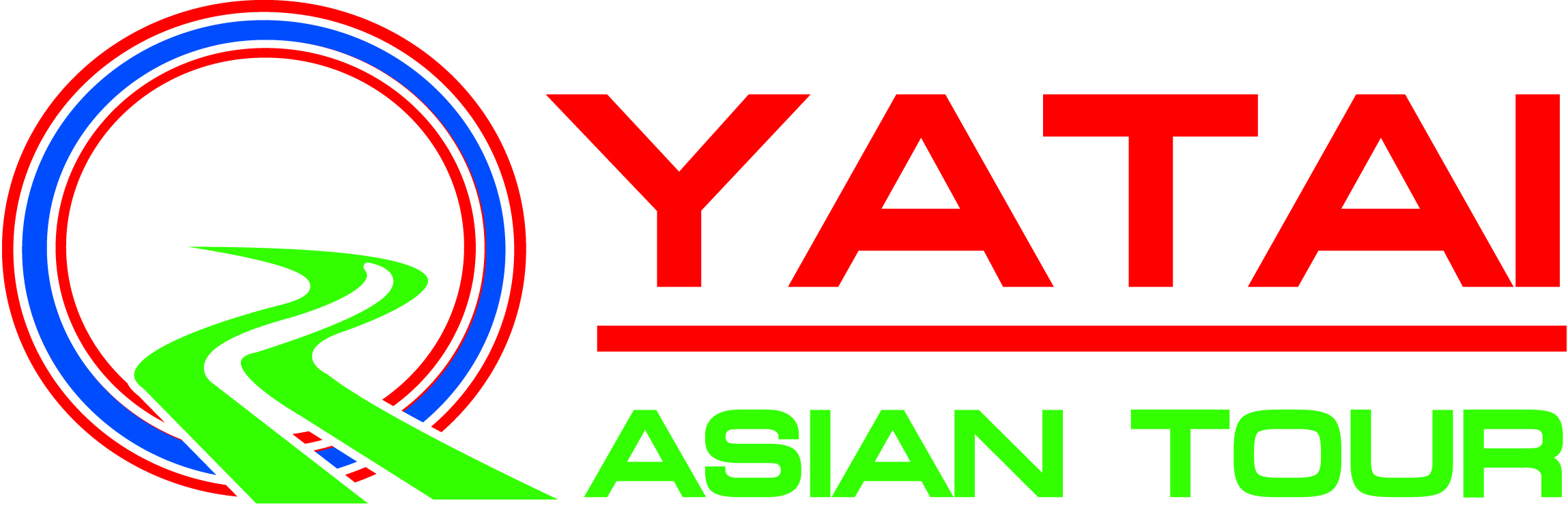 โครงการแลกเปลี่ยนนักท่องเที่ยวไทย-จีน : ระหว่างผู้ประกอบการท่องเที่ยวไทยกับผู้ประกอบการท่องเที่ยวเขตปกครองพิเศษสิบสองปันนา    มณฑลยูนนานหลักการและเหตุผล	มนฑลยูนนาน ประเทศสาธารณรัฐประชาชนจีน  มีประชากร 45 ล้าน และมีจำนวนนักท่องเที่ยวมาเยือนกว่า 30 ล้านคนในแต่ละปี มีเส้นทาง R3A เชื่อมต่อจากนครคุนหมิงผ่านเมืองสิบสองปันนา เข้าสู่ประเทศไทยที่จังหวัดเชียงราย และไปสิ้นสุดที่กรุงเทพมหานครฯ  เมื่อสะพานแม่น้ำโขงแห่งที่ 4 ที่ อ.เชียงของ  ซึ่งเป็นส่วนของเส้นทาง R3A แล้วเสร็จในปี 2556      ถนน R3A จะกลายเป็นเส้นทางท่องเที่ยวที่มีความสำคัญ  ในการแลกเปลี่ยนนักท่องเที่ยวระหว่างประเทศไทยและประเทศสาธารณรัฐประชาชนจีน ซึ่งนักท่องเที่ยวจีนจากมณฑลยูนนานจะใช้เส้นทางR3A ในการเดินทางมาท่องเที่ยวประเทศไทย โดยเริ่มต้นที่จังหวัดเชียงรายไปยังเชียงใหม่ ลำปาง สุโขทัย กรุงเทพฯ พัทยา และเส้นทางอื่นๆ ที่นักท่องเที่ยวชาวจีนให้ความสนใจ  ปัจจุบันนักท่องเที่ยวจากมณฑลยูนนานเดินทางมาท่องเที่ยวจังหวัดเชียงรายและประเทศไทยโดยเส้นทางนี้ประมาณปีละกว่า 1 หมื่นคน	ทางสมาคมท่องเที่ยวเมืองสิบสองปันนา  ร่วมกับศูนย์ท่องเที่ยวสิบสองปันนาเชียงราย-ประเทศไทย  จึงได้จัดทำ โครงการแลกเปลี่ยนผู้ประกอบการท่องเที่ยวไทย-จีน  ระหว่างผู้ประกอบการท่องเที่ยวไทยกับผู้ประกอบการท่องเที่ยวสิบสองปันนา  มณฑลยูนนาน เพื่อส่งเสริมให้การท่องเที่ยวของทั้งสองประเทศเป็นศูนย์กลางการท่องเที่ยวในอนุภูมิภาคลุ่มแม่น้ำโขง  และเป็นช่องทางเพิ่มจำนวนนักท่องเที่ยวของทั้งสองประเทศต่อไปวัตถุประสงค์1. เพื่อแลกเปลี่ยนนักท่องเที่ยว ไทย – จีน2. เพื่อเพิ่มจำนวนนักท่องเที่ยวจากต่างประเทศเข้าสู่ประเทศไทย3. เพื่อการยกระดับมาตรฐานบริการท่องเที่ยวระหว่างประเทศในอนุภาคลุ่มน้ำโขงผู้เข้าร่วมโครงการฝ่ายไทย ประกอบด้วย  ผู้ประกอบการธุรกิจนำเที่ยว 4ภาค   ฝ่ายจีน ประกอบด้วยผู้ประกอบการธุรกิจนำเที่ยวจากเมืองสิบสองปันนาหน่วยงานรับผิดชอบสมาคมท่องเที่ยวสิบสองปันนาและศูนย์การท่องเที่ยวสิบสองปันนาเชียงราย-ประเทศไทยหน่วยงานสนับสนุน( ช่วงอยู่จีน 3 คืน 4 วัน )สมาคมท่องเที่ยวสิบสองปันนาและศูนย์การท่องเที่ยวสิบสองปันนาเชียงราย-ประเทศไทยพื้นที่ดำเนินการเขตปกครองพิเศษเมืองสิบสองปันนามลฑลยูนนานกลุ่มเป้าหมาย  ; บริษัททัวร์ จำนวน 100-120 คนระยะเวลา	ระหว่างวันที่ 24-27  พฤษภาคม 2556ผลที่คาดว่าจะได้รับผู้ประกอบการท่องเที่ยวเมืองไทย มีจำนวนนักท่องเที่ยวจีนเพิ่มมากขึ้นเกิดมาตรฐานด้านราคาและบริการในธุรกิจการท่องเที่ยวระหว่างประเทศ ระเบียบข้อปฎิบัติสำหรับผู้ร่วมโครงการโครงการแลกเปลี่ยนนักท่องเที่ยวไทย – จีน เป็นนิติบุคคลหรือบุคคลที่ได้รับใบอนุญาตประกอบธุรกิจนำเที่ยวประเภท    IN BOUND  /  OUT BOUND มีสำนักงานใหญ่ตั้งอยู่ที่ประเทศไทยเป็นบริษัทนำเที่ยว   ที่มีความพร้อมในการให้บริการนักท่องเที่ยวจีนได้อย่างมีประสิทธิภาพ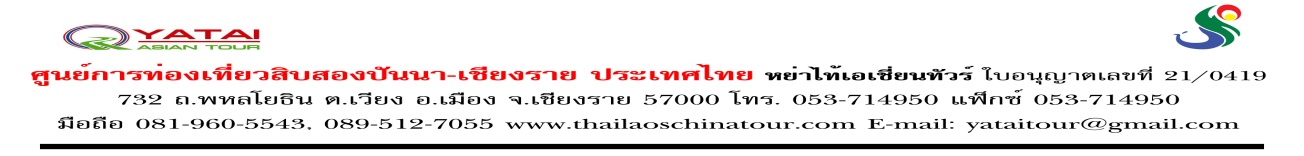 ใบสมัครเข้าร่วมโครงการโครงการแลกเปลี่ยนนักท่องเที่ยวไทย–จีน ระหว่างวันที่ 24-27 พฤษภาคม 2556-------------------------------------------------------------------ข้อมูลผู้สมัครเข้าร่วมโครงการชื่อ -สกุล…………………………………………………… ตำแหน่ง ………………………………………………………. ชื่อสถานประกอบการ………………………………………………………………………………………………...............ที่อยู่เลขที่..........หมู่ที่........... ตำบล...................อำเภอ........................จังหวัด....................รหัสไปรษณีย์.................... โทรศัพท์ ……………………………… โทรสาร ……………………………. มือถือ……………………………………….. อีเมล์ ……………………………………………………………….เวปไซต์.....................................................................มีความประสงค์เข้าร่วมโครงการฯและตกลงปฏิบัติตามระเบียบข้อปฏิบัตินี้ลงชื่อ...................................................................( ........................................................................)       ตำแหน่ง..............................................................	หมายเหตุ:   กรุณาแจ้งสมัครเข้าร่วมโครงการก่อนวันที่  20 พ.ค. 2556		******  ค่าใช้จ่ายสมทบ(ช่วงผ่านประเทศลาว-ไทย คนละ 3,500  บาท ( เป็นค่าvesa/ค่าเดินทาง / ค่าอาหาร / ค่าเอกสารตม.ไทย-ลาว/ค่าประกัน/ค่าแผนเดินทางช่วงผ่านประเทศลาว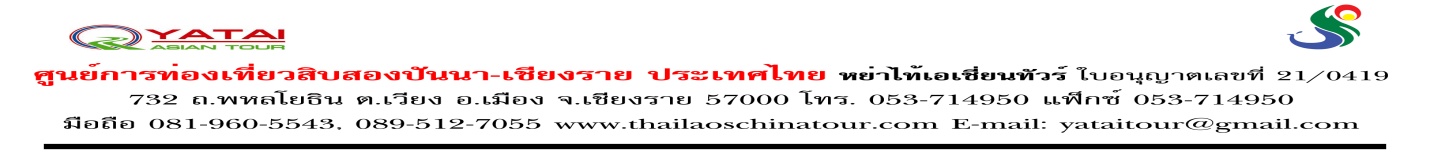 